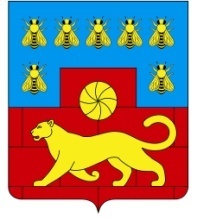   МУНИЦИПАЛЬНОЕ УЧРЕЖДЕНИЕ «ОТДЕЛ ОБРАЗОВАНИЯ АДМИНИСТРАЦИИ МЯСНИКОВСКОГО РАЙОНА»П Р И К А З16.01. 2020 года                                                      №  15  с. Чалтырь     В соответствии со статьей 55 Федерального  закона от 29 декабря 2012 года № 273-ФЗ "Об образовании в Российской Федерации", Федеральным законом от 2 декабря 2019 года N 411-ФЗ «О внесении изменений в статью 54 Семейного Кодекса Российской Федерации и ст. 67 Федерального закона «Об образовании в Российской Федерации», приказом Минобразования РФ от 22 января 2014 года  № 32  «Об утверждении порядка приема граждан на обучение по образовательным программам начального общего, основного общего и среднего общего образования», областным Законом  Ростовской области от 14 ноября 2013 года № 26-ЗС  «Об образовании в Ростовской области», приказа  отдела от 14.01.2020 г._  «О закреплении территории муниципального образования «Мясниковский район» за общеобразовательными организациями Мясниковского района в 2020 году», в целях  соблюдения гарантий на образование в Российской Федерации, организованного приема в первый   класс,ПРИКАЗЫВАЮ:1. Руководителям муниципальных бюджетных общеобразовательных организаций (далее - ОО): 1.1. Обеспечить организованный прием заявлений в первый класс для граждан, проживающих на закрепленной территории, не позднее 1 февраля и завершить его не позднее 30 июня текущего года.1.2. Обеспечить организованный прием заявлений в первый класс для детей, не проживающих на закрепленной территории, с 1 июля текущего года до момента заполнения свободных мест, и завершить его не позднее 5 сентября текущего года.1.3. Осуществлять прием по личному заявлению родителей (законных представителей). Заявление может быть принято в форме электронного документа с использованием информационно-телекоммуникационных сетей общего пользования.1.4. Назначить ответственных за прием заявлений родителей (законных представителей)  в первый класс (сформировать комиссию по организации приема в первый класс ОО) и утвердить график приема заявлений и документов.  1.5. Обеспечить выполнение требований документооборота при регистрации заявлений о приеме в ОО  (п. 18 Порядка приема граждан на обучение по образовательным программам начального общего, основного общего и среднего общего образования, утвержденного приказом Министерства образования и науки Российской Федерации от 22 января  2014 года № 32). 1.6. Обеспечить размещение на информационных стендах и на официальном сайте учреждения в сети Интернет: приказа  отдела от 14.01.2020 г. №12  «О закреплении территории муниципального образования «Мясниковский район» за образовательными организациями Мясниковского района в 2020 году»; приказа  отдела от 21.03.2019г. №79 «О порядке выдачи разрешения  на прием  в 1 класс муниципальных общеобразовательных учреждений Мясниковского района детей  в возрасте младше 6,5 лет или старше 8 лет»;приказа отдела от 23.03.2019г. №83 « Об утверждении Порядка устройства ребенка в другую общеобразовательную организацию в случае отсутствия свободных мест в  муниципальной общеобразовательной организации по месту регистрации (пребывания) ребенка»; Правила приема обучающихся в  общеобразовательную организацию;информации о  количестве мест в первых классах не позднее 10 календарных дней с момента издания распорядительного акта о закрепленной территории;перечня документов, необходимых для приема детей в ОО; состав и график работы комиссии по организации приема детей в первые классы, телефоны «горячей линии»;информации о деятельности Комиссии по соблюдению гарантий прав детей на получение общего образования при МУ «Отдел образования»; информации о наличии свободных мест для приема детей, не проживающих на закрепленной территории, не позднее 1 июля;перечня иных сведений и копий документов, подлежащих размещению на официальном сайте  ОО в сети Интернет, установленный статьей 29 Федерального закона  от 29 декабря 2012 года  № 273-ФЗ "Об образовании в Российской Федерации".1.7. Приём в первый класс осуществлять в соответствии с требованиями  Законодательства Российской Федерации в области образования. 1.8.Зачисление в ОО оформлять приказом в течение 7 рабочих дней после приема документов, приказы о зачислении размещать на информационном стенде ОО в день их издания.1.9. Оперативно информировать МУ «Отдел образования»:об отказе гражданам в приеме их детей в первый класс по причине отсутствия свободных мест в ОО и другим уважительным причинам;о ходе комплектования первых классов на 2020-2021 учебный год по состоянию  на начало каждого  месяца начиная  с  01 марта  до 01 сентября 2020г. согласно приложению.довести настоящий приказ до сведения родителей (законных представителей) несовершеннолетних, поступающих в первый класс.       2.Определить сроки приема заявлений от родителей (законных представителей ) детей младше 6 лет и 6 месяцев или старше 8 лет  с  01.07.2020 г.  по 05.09.2020 г. 3. Мосенцевой Т.Л., ведущему специалисту МУ «Отдел образования» :3.1.Довести до сведения руководителей настоящий приказ в 3-дневный срок со дня издания приказа.3.2. Осуществлять постоянный контроль  соблюдения действующего законодательства по вопросу приема граждан в ОО.3.3.Предупредить руководителей ОО об ответственности за неправомерный отказ в приеме детей в ОО, установленной ст. 5.57 Кодекса РФ об административных нарушениях.3.4.Организовать работу «горячей» телефонной  линии по вопросам приема  в ОО  района (телефон (886349) 21394. 3.5. Обеспечить работу Комиссии по соблюдению гарантий прав детей на получение общего образования при МУ «Отдел образования» .4. Толохян И.Г., старшему методисту , обеспечить размещение настоящего приказа, приказа  о закреплении территории  за общеобразовательными организациями, информацию о составе и графике работы Комиссии по соблюдению гарантий прав детей на получение общего образования, о работе «горячей» телефонной линии по вопросам приема детей в образовательные организации  на сайте МУ  «Отдел образования» .      5. Контроль  исполнения  настоящего приказа оставляю за собой.Начальник                                 Р.В. БзезянС приказом ознакомлены:                                          Т.Л.Мосенцева                                                                                           И.Г.ТолохянПриложение к приказу от  _______2020.. №    Об организации приема детей в первые классы муниципальных бюджетных общеобразовательных организаций Мясниковского  района в 2020-2021 учебном году№наименование  ООколичество детей,  принятых в 1 классиз них:ФИО ребенка, не поступившего в 1 класс с указанием причиныФИО ребенка, принятого в 1 класс, без российского гражданствас закрепленной территориидругой территорииФИО ребенка с указанием  ОО по территории